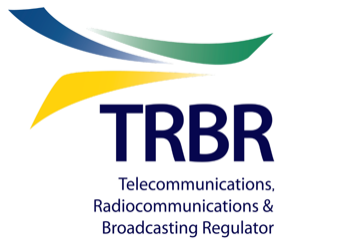 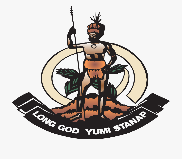 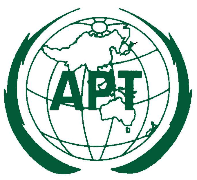 The 15th APT Policy and Regulation Forum for Pacific (PRFP-15)30 August – 1 September 2022, Port Vila, Vanuatu 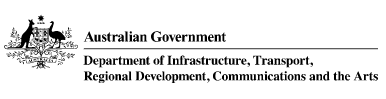 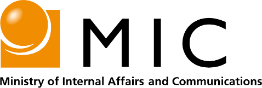 Supported by    INFORMATION FOR PARTICIPANTSThe 15th APT Policy and Regulation Forum for Pacific (PRFP-15) is scheduled to be held from 30 August to 1 September 2022 in Port Vila, Vanuatu in a hybrid format (both physical and virtual/online attendance through APT Zoom meeting). The Forum will be organized by the Asia-Pacific Telecommunity (APT) and hosted by the Office of the Government Chief Information Officer (OGCIO) and Telecommunications, Radiocommunications and Broadcasting Regulator (TRBR), Vanuatu. It is also supported by the generous contributions from Department of Infrastructure, Transport, Regional Development, Communications and the Arts, Australia and Ministry of Internal Affairs and Communications, Japan.Please find the following information for the convenience of participants.MEETING PLATFORMThe Introduction to APT Zoom Meeting is attached. Detailed information to access the virtual meeting will be sent directly to registered participants in due course.VENUE The Forum will be held at Warwick Le Lagon. The contact details of the hotel are as follows:	WARWICK LE LAGON	Address: Elluk Road, Off Kumul Highway, Efate, Vanuatu		Tel: +678 22 313			Website: https://www.warwickhotels.com/warwick-le-lagon-vanuatu 	 PARTICIPATIONAll APT Members, Associate Members and Affiliate Members may participate in the meeting. The Organizations which have a Memorandum of Understanding (MoU) with the APT or other relevant international or regional organizations may send representatives to attend the meeting.For Members, Associate Members and International/Regional Organizations, it is kindly requested to send the official list of members in your delegation.Participation of Non-Members: Non-APT members may be invited to participate in the activities of the Forum as Guest at the discretion of the Chair of the PRFP and the Secretary-General in consultation with the relevant Member administration as appropriate. Other non-APT members may participate as an observer with the payment of the participation fee and subject to consultation between the Secretary-General and the relevant Member Administrations, as appropriate. For physical attendance, the Attachment 1 provides some relevant information as of 1st of July 2022. Please check the latest information with relevant authorities and organizations as the conditions may change.  Since the number of physical attendances influences some preparations for the meeting venue and other arrangements, your administration/organization is kindly requested to register delegates for physical attendance preferably by the date specified in the following section. REGISTRATION For both physical and virtual/online attendance, registration can be done online at https://www.apt.int/content/online-registration, preferably by 2 August 2022 for making necessary arrangements. Please indicate in the registration form whether your delegate will attend in person or virtually. Only the registered participants are entitled to join the meeting. APT Secretariat will provide detailed information to the registered participants prior to the meeting. HOTEL ACCOMMODATION RATE & RESERVATIONWarwick Le Lagon is recommended for all participants to stay during the meeting. All participants are required to make room reservations directly with the hotels except for the participants under the APT fellowship. The contact details of the hotel are as follows:Address: Elluk Road, Off Kumul Highway, Efate, Vanuatu Phone: +678 22 313Email: reservations.lelagon@warwickhotels.com 	 Website: https://www.warwickhotels.com/warwick-le-lagon-vanuatu Rates are inclusive of an international buffet breakfast and free Wi-Fi in room Rates are inclusive of service charge and tax per room per night Check-in time 2 pm. and check-out 11 am.Due to the availability of limited rooms, APT Secretariat may not be able to guarantee hotel reservations and special rates after the 2nd of August 2022. The following hotels are alternative hotels for participants to stay at during the meeting. Please contact the hotels directly for rates and reservations:1)	Hotel name: Kaiviti MotelAddress: Kaiviti Motel, Port Vila, Vanuatu Phone: +678 24684	Email: kaiviti@vanuatu.com.vu	URL: https://www.thebookingbutton.com.au/properties/kaivitimotel	2)	Hotel name:  Mooring Hotel Address: Moorings Hotel Port Vila, Vanuatu 	Phone: +678 26800	Email: reservations@mooringsvanuatu.com	URL www.mooringsvanuatu.com	3)	Hotel name: Melanesian Hotel Address: Melanesian Hotel Phone: +678 22150Email: reservation@melanesian.com.vuURL: https://www.melanesianportvila.com4)	Hotel Name: MG Cocomo ResortAddress: Teouma Road, Tassiriki, Port Vila, VanuatuPhone: +67825505Email: res@mgcocomo.com URL: http://mgcocomo.com/ 5)	Hotel name: Golden Port restaurant and HotelAddress: Lini high way, Port Vila, VanuatuPhone: +67822375	Email: support@booked.net URL: https://golden-port-restaurant-hotel-port-vila.booked.net/ LOCAL HOST WEBSITEThe website link: https://prfp-15.org.vu/ provided by the host country, Vanuatu which will provide useful information for the participants.MEETING WEBSITE, MEETING DOCUMENTS, AND CONTRIBUTION GUIDELINESRelated information about the meeting and provisional meeting documents will be available at the APT Website at: https://www.apt.int.Members, Associate Members, Affiliate Members, and International/Regional Organizations who wish to submit a contribution(s) to the Forum, should prepare their contribution(s) in Microsoft Word and/or PowerPoint, English Version and send it to aptpolicy@apt.int. The deadline for submission of the contributions is 23 August 2022. WIRELESS LANInternet Access over a wireless network will be available during the meeting. Physical participants who wish to utilize the wireless facilities are kindly requested to bring their own laptop computers with Wi-Fi capability.TRANSPORTATION FROM THE AIRPORT TO THE HOTELIt takes about 20 minutes by car from Port Vila Bauerfield International Airport to the Warwick Le Lagon.The Local Organising Committee (LOC) in Vanuatu will arrange transfer services from the airport to the hotel and return for all participants who will advise LOC of their itinerary in advance. Those who may need this assistance are encouraged to register flight details via e-mail to prfp15@vanuatu.gov.vu before the 15th of August 2022 so that adequate arrangements can be made. Alternatively, a taxi service is available. The approximate taxi fare from the airport to the hotel is USD20.  It is recommended you confirm the price with the driver before you depart.  Hotel shuttles are also available for transport from and to the airport.VISA AND IMMIGRATION INFORMATIONAll participants traveling into Vanuatu must have a valid passport for at least six (6) months beyond the intended period of stay and a ticket for return or onward travel to another country to which he/she is authorized to enter is required. Citizens of most Pacific Islands countries are exempt from an entry visa. Please check with your travel agents the appropriate visas and documentation necessary for your entry into Vanuatu. Further details can be found at https://immigration.gov.vu/index.php/department-of-immigration-and-passport-service/visa-exemptThe responsible authority on entry requirements and issuing permits into Vanuatu is the Department of Immigration http://www.immigration.gov.vu. Visitors including events and conferences will be granted a visa upon arrival which is valid for up to 4 months maximum. The local organizing committee will advise the secretariat on any visa requirements changes from the 1st of July and onwards. The participants needing assistance with the visa information can liaise with the host via telephone or email at the address below;PRFP-15 Local Organizing CommitteePhone: +678 27621Email: prfp15@vanuatu.gov.vuINSURANCEAPT will not be able to bear any cost of medical or travel insurance for the participant including any measures for Covid-19 such as quarantine, PCR test, etc. APT requests Administrations/Organizations to kindly make necessary arrangements for medical, travel insurance, and others covering the whole period of the event and overseas travel for the participant.PRACTICAL INFORMATIONAbout Vanuatu: If planning for a short holiday, Vanuatu is known for its natural beauty and tropical climate and more commonly for its wealth of adventure with Local hospitality. For more information please visit websites on Vanuatu Tourism | Travel | Holiday | Resorts | Tours | Dining | Experience | PlanningWeather:  Tropical weather Dress Code: Recommended dress code for the above events is Smart Business Casual attire. September marks the beginning of the rain and humid season for Vanuatu, which may bring about also tropical storms and bad weather alerts. Delegates are recommended to bring an appropriate jacket for going out in the evenings and during the indoor meeting sessions. Having a handy umbrella is also recommended if staying outside the hotel venue. Also, participants are be prepared for any climate change issue.Language: Bilingual both English & French are official Language, local language is Bislama. Time Zone: Vanuatu, during July- October is mostly cool and dry, some warm clothing is recommended, and an umbrella is suggested if staying in alternate hotels.Local time in Vanuatu is UTC/GMT +11.Banks & Currency:  The local currency is Vatu (VUV). Check online for currency exchange rates. International Banks operating in Vanuatu are ANZ, Bred Bank, Bank of South Pacific (BSP), and National Bank of Vanuatu. Internationally recognized credit cards such as Visa, and MasterCard, are accepted by the hotel There are other currency exchange outlets available in the Airport and around town, to name a few Western Union money transfers and Goodies FOREX Electricity: Electricity voltage is 240 volts with pin configuration like Australia, NZ and most Pacific Island countries. You are advised to take along your universal adaptor if you are from the USA, Asia, or any other country with dissimilar pin configurations and voltages.Telecommunications Services: Communication services in Vanuatu include fixed-line telephony (International Direct: Voice/ Data/ Facsimile, Broadband Internet ADSL, Wireless Hotspots, and 2G/4G GSM Mobile Network & SMS Prepaid telephone services. Vanuatu’s IDD Country code: +678 Mobile network is provided by Vodafone and Digicel and Wantok. Vanuatu offers to roam to most of the developed countries including some Pacific Islands. For those not able to use roaming and prefer purchasing prepaid SIM cards, Starter Packs are available at approx. VUV 500-1000. They can be purchased at the Airport or any Vodafone/ Digicel outlet with the issuance of an ID.CONTACT INFORMATIONANNEX 1CONDITION FOR TRAVELING TO VANUATUTravel to Vanuatu is currently open for international visitors (including tourists) since the 1st of July 2022.The health requirements for international travelers to Vanuatu have been updated since 1st of July 2022 Therefore, it is important to make sure that all health requirements must be met with the following exceptions:Foreign nationals (non-citizens and non-residents) including tourists can now travel to Vanuatu.Full COVID-19 vaccination in advance of travel will be encouraged but will no longer be required.An updated online travel system will be introduced.Foreign nationals are to meet all medical expenses in Vanuatu for any ailments and injuries, including COVID-19. This also applies to those travelers’ visiting family and friends. Travel insurance for foreign nationals is encouraged (but not required) for this purpose.It is strongly advised that you continue to check for further updated travel requirements.Source: Vanuatu Ministry of Health Covid-19 UpdatesLOC will advise through the secretariat for any possible changes.Room TypeRoom Rate/NightReservationRoom TypeSingle/Double/TwinReservationGarden View/Lagoon ViewVUV 14,500 (USD 128 approximately)reservations.lelagon@warwickhotels.comLagoon Superior VUV 15,300 (USD 135 approximately)reservations.lelagon@warwickhotels.comGarden BungalowVUV 17,300 (USD 153 approximately)reservations.lelagon@warwickhotels.comLagoon Bungalow VUV 22,500 (USD 199 approximately)reservations.lelagon@warwickhotels.comOver Water Villa VUV 29,000 (USD 256 approximately)reservations.lelagon@warwickhotels.comAPT SecretariatAsia-Pacific Telecommunity12/49 Soi 5, Chaeng Watthana RoadBangkok 10210, ThailandTel: + 66 2 573 0044 Fax: +66 2 573 7479Email: aptpolicy@apt.intMr. Young Gyu Sin Programme OfficerEmail : ysin@apt.int Ms. Supitcha ChansakProgramme SecretaryEmail : supitcha@apt.intLocal SecretariatLocal Organizing CommitteeC/- OGCIO, Prime Minister’s OfficeGovernment of the Republic of VanuatuRue Mercet, PMB 9018, Port Vila, VanuatuTel: +678 27621 / 34621 / 23432 / 33380Fax: +678 27440Email : prfp15@vanuatu.gov.vuMr. John JackChair – Local Organizing CommitteeE-mail: john.jack@ogcio.gov.vu 